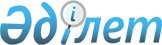 Астана қаласындағы халықаралық әуежайды қайта жаңарту жобасы жөніндегі тендерлік комиссия құру туралыҚазақстан Республикасы Премьер-Министрінің өкімі 1999 жылғы 13 наурыз N 31-ө     Жапония шетелдік экономикалық ынтымақтастық қорының (OECF) заемы қаражатының есебінен қаржыландырылатын Астана қаласындағы халықаралық әуежай құрылысының жобасын іске асыру, техникалық тапсырманы бекіту, сондай-ақ құрылыс жөніндегі бас мердігерді және жобалау мен құрылыс барысын бақылау жөніндегі консультантты іріктеп алу мақсатында:     1. Мынадай құрамда тендерлік комиссия құрылсын:     Мырзахметов               - Қазақстан Республикасының     Абылай Исабекұлы            Көлік және коммуникациялар                                 министрі, төраға      Мамин                     - Көлiк және коммуникациялар     Асқар Ұзақпайұлы            вице-министрi - Автомобиль                                 жолдары комитетiнiң төрағасы,                                 орынбасар      Қапаров                   - "Астана халықаралық әуежайы"     Серік Әбдібайұлы            республикалық мемлекеттік                                 кәсіпорнының бас директоры,                                 орынбасар (келісім бойынша)     Алтынбеков                - "Астана халықаралық әуежайы"     Тәуке Әнесұлы               республикалық мемлекеттік                                 кәсіпорнының салынып жатқан                                 кәсіпорны дирекциясы                                 директорының орынбасары, хатшы                                 (келісім бойынша)     Саудабаев                 - Қазақстан Республикасының Көлік     Дәулет Советұлы             және коммуникациялар                                 министрлігі Экономикалық реттеу                                 департаментінің директоры     Құлназаров                - "Қазаэронавигация" республикалық     Сергей Дабысұлы             мемлекеттік кәсіпорнының бас                                 директоры (келісім бойынша)     Райысов                   - "Қазаэрожоба" республикалық     Амангелді Райысұлы          мемлекеттік кәсіпорнының директоры                                 (келісім бойынша)     Бектасов                  - "Қазақтелеком" ашық акционерлік     Әбен Ағыбайұлы              қоғамының президенті (келісім бойынша)     Мизанбаев                 - Қазақстан Республикасы Ұлттық     Өсер Елеусізұлы             қауіпсіздік комитетінің департаменті                                 бастығының орынбасары (келісім бойынша)     Толқаншынов               - Қазақстан Республикасының Әділет     Әнуар Құрманбайұлы          вице-министрі     Сәдуақасова               - Қазақстан Республикасының Көлік     Елдана Мәкінқызы            және коммуникациялар министрлігі                                 Азаматтық авиация комитетінің                                 төрайымы     Дунаев                    - Қазақстан Республикасының Қаржы     Арман Ғалиасқарұлы          вице-министрі     Әбдіреев                  - Қазақстан Республикасы Экономика     Батырбек Сейтенұлы          және сауда министрлігінің                                 Салааралық саясат департаменті                                 директорының орынбасары     Сәбилаева                 - Қазақстан Республикасы Қаржы     Венера Әлiмжанқызы          министрлiгінiң Мемлекеттiк сатып                                 алу жөнiндегi комитетi Мемлекеттiк                                 сатып алу әдiстемесi және                                 құқықтық қамтамасыз ету                                 басқармасының әдiстеме бөлiмi                                 бастығының мiндетiн атқарушы     Ескерту. 1-тармақ жаңа редакцияда - ҚР Үкіметінің 2000.12.14. N 137              өкімімен.  R000137_

      Ескерту. Құрам өзгерді - ҚР Үкіметінің 2001.09.03. N 72 өкімімен.     R010072_

      Ескерту. Құрам өзгерді - ҚР Үкіметінің 2001.11.05. N 87 өкімімен.     R010087_

      Ескерту. Құрам өзгерді - ҚР Үкіметінің 2001.12.12. N 96 өкімімен.     R010096_

      2. Тендерлік комиссия белгіленген тәртіп бойынша:     консультантқа арналған техникалық тапсырманы қарасын және бекітсін;     жобалау және құрылыс барысын бақылау жөніндегі консультантты іріктеп алуды жүзеге асырсын;     OECF заемының шарттарын қатаң сақтай отырып объектінің құрылысын жүргізу үшін бас мердігерді таңдап алу жөнінде халықаралық тендер өткізсін.     3. Қазақстан Республикасының Көлік, коммуникациялар және туризм министрлігі тендер өткізудің қорытындылары туралы ақпарат берсін.     4. Осы өкімнің орындалуын бақылау Қазақстан Республикасы Көлік, коммуникациялар және туризм министрлігіне жүктелсін.     Премьер-Министр    Оқығандар:    Қобдалиева Н.    Омарбекова А.    
					© 2012. Қазақстан Республикасы Әділет министрлігінің «Қазақстан Республикасының Заңнама және құқықтық ақпарат институты» ШЖҚ РМК
				